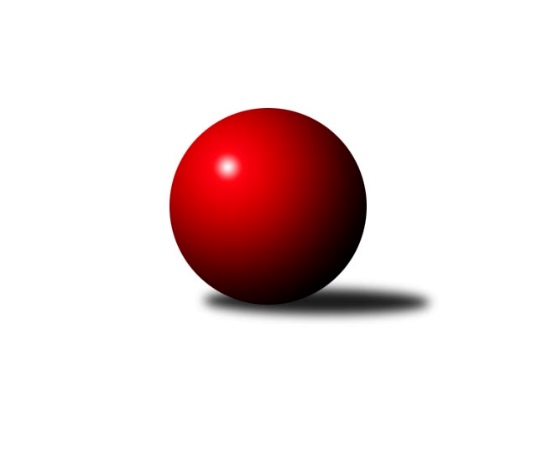 Č.10Ročník 2018/2019	24.11.2018Nejlepšího výkonu v tomto kole: 3204 dosáhlo družstvo: TJ Sokol Chýnov2. KLZ A 2018/2019Výsledky 10. kolaSouhrnný přehled výsledků:Kuželky Jiskra Hazlov 	- TJ Neratovice	6:2	3201:3124	14.5:9.5	24.11.TJ Bižuterie Jablonec nad Nisou	- TJ Spartak Pelhřimov	3:5	3098:3159	13.0:11.0	24.11.SKK Primátor Náchod B	- TJ Lokomotiva Ústí n. L. 	6:2	3105:3090	12.0:12.0	24.11.SK Žižkov Praha	- TJ Sokol Chýnov	2.5:5.5	3167:3204	11.5:12.5	24.11.KK PSJ Jihlava	- TJ Sparta Kutná Hora	7:1	3191:3025	15.0:9.0	24.11.Tabulka družstev:	1.	KK PSJ Jihlava	9	9	0	0	55.5 : 16.5 	136.0 : 80.0 	 3160	18	2.	TJ Spartak Pelhřimov	9	8	1	0	53.0 : 19.0 	121.0 : 95.0 	 3155	17	3.	SKK Primátor Náchod B	9	7	0	2	49.0 : 23.0 	122.0 : 94.0 	 3153	14	4.	KK Jiří Poděbrady	9	5	0	4	37.0 : 35.0 	106.5 : 109.5 	 3070	10	5.	SK Žižkov Praha	10	5	0	5	44.5 : 35.5 	132.5 : 107.5 	 3130	10	6.	TJ Lokomotiva Ústí n. L.	9	4	0	5	36.5 : 35.5 	111.5 : 104.5 	 3160	8	7.	TJ Sparta Kutná Hora	9	4	0	5	32.0 : 40.0 	104.0 : 112.0 	 3028	8	8.	TJ Bižuterie Jablonec nad Nisou	9	3	0	6	31.0 : 41.0 	101.5 : 114.5 	 3058	6	9.	Kuželky Jiskra Hazlov	9	2	1	6	24.0 : 48.0 	95.5 : 120.5 	 3053	5	10.	TJ Sokol Chýnov	9	1	0	8	20.5 : 51.5 	90.0 : 126.0 	 3063	2	11.	TJ Neratovice	9	1	0	8	17.0 : 55.0 	79.5 : 136.5 	 3027	2Podrobné výsledky kola:	 Kuželky Jiskra Hazlov 	3201	6:2	3124	TJ Neratovice	Lucie Tauerová	127 	 138 	 127 	132	524 	 2.5:1.5 	 529 	 138	138 	 123	130	Karolína Kovaříková	Marta Kořanová	126 	 130 	 122 	144	522 	 1:3 	 528 	 127	127 	 126	148	Hana Mlejnková	Andrea Trampuschová	144 	 134 	 121 	144	543 	 3:1 	 493 	 120	115 	 129	129	Anna Doškářová	Klára Jarinová	134 	 130 	 140 	125	529 	 3:1 	 537 	 133	126 	 138	140	Jana Samoláková	Karoline Utikalová	137 	 131 	 140 	120	528 	 1:3 	 523 	 125	132 	 142	124	Lucie Holubová	Linda Lidman	142 	 141 	 129 	143	555 	 4:0 	 514 	 130	128 	 122	134	Eva Dvorskározhodčí: Norbert SchneiderNejlepší výkon utkání: 555 - Linda Lidman	 TJ Bižuterie Jablonec nad Nisou	3098	3:5	3159	TJ Spartak Pelhřimov	Olga Syková	134 	 144 	 117 	120	515 	 3:1 	 514 	 160	133 	 116	105	Gabriela Knězů	Jana Gembecová	112 	 138 	 154 	114	518 	 2:2 	 537 	 122	128 	 147	140	Aneta Kusiová	Lenka Stejskalová	137 	 115 	 124 	134	510 	 2:2 	 501 	 126	124 	 128	123	Kateřina Carvová	Jana Florianová	139 	 146 	 135 	127	547 	 3:1 	 523 	 129	136 	 139	119	Jana Pliešovská	Jitka Šklíbová	119 	 117 	 140 	145	521 	 2:2 	 529 	 138	111 	 154	126	Josefína Vytisková	Iveta Seifertová st.	124 	 115 	 135 	113	487 	 1:3 	 555 	 141	139 	 133	142	Štěpánka Vytiskovározhodčí: Jiří TůmaNejlepší výkon utkání: 555 - Štěpánka Vytisková	 SKK Primátor Náchod B	3105	6:2	3090	TJ Lokomotiva Ústí n. L. 	Milena Mankovecká	130 	 125 	 119 	139	513 	 2:2 	 503 	 138	121 	 128	116	Anežka Motejlová	Denisa Kovačovičová	126 	 134 	 124 	119	503 	 4:0 	 458 	 113	117 	 123	105	Šárka Vohnoutová	Denisa Nálevková	131 	 122 	 136 	136	525 	 1:3 	 547 	 150	131 	 141	125	Barbora Vašáková	Eliška Boučková	136 	 125 	 124 	124	509 	 2:2 	 506 	 133	115 	 131	127	Eva Jandíková	Lucie Slavíková	150 	 123 	 138 	140	551 	 2:2 	 547 	 129	135 	 147	136	Tereza Odstrčilová	Helena Mervartová	118 	 147 	 120 	119	504 	 1:3 	 529 	 140	131 	 136	122	Jana Balzerovározhodčí: Jiří Doucha ml.Nejlepší výkon utkání: 551 - Lucie Slavíková	 SK Žižkov Praha	3167	2.5:5.5	3204	TJ Sokol Chýnov	Kateřina Katzová	120 	 142 	 138 	139	539 	 1:3 	 563 	 136	119 	 152	156	Zuzana Mihálová	Hedvika Mizerová	135 	 142 	 141 	137	555 	 3:1 	 519 	 123	123 	 133	140	Věra Návarová	Blanka Mašková	141 	 133 	 128 	120	522 	 2:2 	 513 	 131	112 	 137	133	Jana Takáčová	Irini Sedláčková	136 	 118 	 132 	132	518 	 2:2 	 539 	 135	141 	 133	130	Miroslava Cízlerová	Lucie Řehánková	131 	 129 	 124 	110	494 	 1.5:2.5 	 531 	 141	158 	 122	110	Alena Kovandová	Lenka Boštická	144 	 140 	 136 	119	539 	 2:2 	 539 	 152	136 	 128	123	Dita Kotorovározhodčí: Michal TruksaNejlepší výkon utkání: 563 - Zuzana Mihálová	 KK PSJ Jihlava	3191	7:1	3025	TJ Sparta Kutná Hora	Šárka Dvořáková	141 	 133 	 157 	126	557 	 3:1 	 521 	 124	125 	 130	142	Eva Renková	Eva Rosendorfská	139 	 135 	 150 	118	542 	 2:2 	 524 	 128	145 	 126	125	Jana Abrahámová	Šárka Vacková	120 	 136 	 130 	136	522 	 3:1 	 482 	 122	121 	 119	120	Klára Miláčková	Karolína Derahová	135 	 141 	 128 	126	530 	 1:3 	 544 	 128	142 	 143	131	Ivana Kopecká	Simona Matulová	121 	 134 	 121 	130	506 	 2:2 	 503 	 129	115 	 119	140	Marie Adamcová	Jana Braunová	142 	 124 	 139 	129	534 	 4:0 	 451 	 122	117 	 102	110	Zdeňka Vokolkovározhodčí: Partl JiříNejlepší výkon utkání: 557 - Šárka DvořákováPořadí jednotlivců:	jméno hráče	družstvo	celkem	plné	dorážka	chyby	poměr kuž.	Maximum	1.	Jana Braunová 	KK PSJ Jihlava	566.76	365.6	201.1	1.8	5/5	(610)	2.	Štěpánka Vytisková 	TJ Spartak Pelhřimov	556.21	368.0	188.3	2.1	6/6	(582)	3.	Věra Slezáčková 	TJ Lokomotiva Ústí n. L. 	550.00	382.2	167.8	7.0	4/6	(565)	4.	Lucie Holubová 	TJ Neratovice	549.85	367.6	182.3	3.8	5/6	(574)	5.	Lenka Boštická 	SK Žižkov Praha	545.23	366.0	179.2	4.0	6/6	(579)	6.	Kateřina Majerová 	SKK Primátor Náchod B	539.63	364.8	174.9	3.6	4/5	(550)	7.	Karolína Derahová 	KK PSJ Jihlava	538.80	363.8	175.1	5.2	4/5	(571)	8.	Linda Lidman 	Kuželky Jiskra Hazlov 	538.56	364.4	174.1	4.8	4/5	(583)	9.	Lucie Tauerová 	Kuželky Jiskra Hazlov 	535.76	369.5	166.2	2.8	5/5	(564)	10.	Denisa Kovačovičová 	SKK Primátor Náchod B	535.35	361.7	173.7	4.4	4/5	(555)	11.	Jana Florianová 	TJ Bižuterie Jablonec nad Nisou	535.08	359.3	175.8	3.4	5/5	(568)	12.	Tereza Odstrčilová 	TJ Lokomotiva Ústí n. L. 	534.67	361.2	173.4	5.1	6/6	(549)	13.	Jana Balzerová 	TJ Lokomotiva Ústí n. L. 	533.25	365.6	167.7	5.6	4/6	(560)	14.	Zuzana Mihálová 	TJ Sokol Chýnov	531.27	363.6	167.7	8.1	5/6	(565)	15.	Aneta Kusiová 	TJ Spartak Pelhřimov	530.94	354.2	176.7	4.6	6/6	(552)	16.	Zdeňka Dejdová 	KK Jiří Poděbrady	530.88	366.7	164.2	5.4	5/5	(601)	17.	Kateřina Katzová 	SK Žižkov Praha	530.83	356.1	174.7	6.1	6/6	(561)	18.	Kamila Dvořáková 	TJ Sparta Kutná Hora	530.56	348.6	181.9	3.2	4/6	(572)	19.	Barbora Vašáková 	TJ Lokomotiva Ústí n. L. 	529.38	354.1	175.3	6.0	6/6	(547)	20.	Michaela Moravcová 	KK Jiří Poděbrady	529.08	367.0	162.1	7.0	5/5	(565)	21.	Helena Mervartová 	SKK Primátor Náchod B	528.92	358.7	170.3	5.9	4/5	(544)	22.	Denisa Nálevková 	SKK Primátor Náchod B	528.90	361.9	167.1	5.6	5/5	(566)	23.	Dita Kotorová 	TJ Sokol Chýnov	528.50	360.7	167.8	4.5	6/6	(541)	24.	Blanka Mašková 	SK Žižkov Praha	526.43	357.5	168.9	7.3	6/6	(550)	25.	Martina Melchertová 	KK PSJ Jihlava	526.30	354.8	171.5	5.4	5/5	(567)	26.	Jitka Bulíčková 	TJ Sparta Kutná Hora	525.81	354.9	170.9	4.9	4/6	(555)	27.	Eva Renková 	TJ Sparta Kutná Hora	525.61	359.2	166.4	5.1	6/6	(588)	28.	Jitka Šklíbová 	TJ Bižuterie Jablonec nad Nisou	524.56	360.8	163.7	4.7	5/5	(538)	29.	Gabriela Knězů 	TJ Spartak Pelhřimov	524.00	356.6	167.4	7.2	6/6	(556)	30.	Šárka Vohnoutová 	TJ Lokomotiva Ústí n. L. 	522.90	345.5	177.4	5.5	5/6	(564)	31.	Petra Štrosmajerová 	TJ Spartak Pelhřimov	521.17	356.3	164.8	4.1	4/6	(547)	32.	Alena Kovandová 	TJ Sokol Chýnov	519.79	353.6	166.2	5.3	6/6	(564)	33.	Šárka Vacková 	KK PSJ Jihlava	519.20	355.5	163.8	7.6	4/5	(555)	34.	Josefína Vytisková 	TJ Spartak Pelhřimov	518.50	347.8	170.7	5.1	5/6	(569)	35.	Eva Jandíková 	TJ Lokomotiva Ústí n. L. 	518.50	360.0	158.5	7.5	4/6	(551)	36.	Marta Kořanová 	Kuželky Jiskra Hazlov 	518.25	352.8	165.4	7.4	4/5	(552)	37.	Ivana Kopecká 	TJ Sparta Kutná Hora	517.06	352.8	164.3	7.9	4/6	(544)	38.	Kateřina Carvová 	TJ Spartak Pelhřimov	516.21	355.8	160.4	7.7	6/6	(589)	39.	Anežka Motejlová 	TJ Lokomotiva Ústí n. L. 	515.90	354.2	161.8	8.6	5/6	(532)	40.	Jana Gembecová 	TJ Bižuterie Jablonec nad Nisou	514.88	338.8	176.1	7.3	4/5	(536)	41.	Lucie Řehánková 	SK Žižkov Praha	514.43	354.2	160.2	6.4	6/6	(544)	42.	Zuzana Holcmanová 	KK Jiří Poděbrady	514.13	358.0	156.1	7.9	5/5	(566)	43.	Magdaléna Moravcová 	KK Jiří Poděbrady	513.95	350.6	163.4	5.9	4/5	(531)	44.	Jana Takáčová 	TJ Sokol Chýnov	513.92	354.0	160.0	5.4	6/6	(550)	45.	Lenka Honzíková 	KK Jiří Poděbrady	513.50	352.6	160.9	8.2	4/5	(534)	46.	Lenka Stejskalová 	TJ Bižuterie Jablonec nad Nisou	511.20	353.4	157.8	8.4	5/5	(572)	47.	Eva Rosendorfská 	KK PSJ Jihlava	510.44	346.6	163.9	6.5	5/5	(556)	48.	Iveta Seifertová  st.	TJ Bižuterie Jablonec nad Nisou	507.00	342.9	164.1	7.0	5/5	(527)	49.	Irini Sedláčková 	SK Žižkov Praha	506.67	347.7	158.9	6.8	6/6	(562)	50.	Věra Návarová 	TJ Sokol Chýnov	506.58	355.0	151.6	8.4	6/6	(536)	51.	Karoline Utikalová 	Kuželky Jiskra Hazlov 	504.72	343.8	160.9	7.0	5/5	(559)	52.	Jana Abrahámová 	TJ Sparta Kutná Hora	504.04	351.2	152.8	11.0	6/6	(553)	53.	Adéla Víšová 	SKK Primátor Náchod B	503.75	339.9	163.8	8.6	4/5	(552)	54.	Eva Dvorská 	TJ Neratovice	501.96	339.8	162.2	8.1	6/6	(534)	55.	Karolína Kovaříková 	TJ Neratovice	501.40	343.9	157.5	7.8	5/6	(554)	56.	Michaela Weissová 	KK Jiří Poděbrady	496.75	342.3	154.5	8.8	4/5	(548)	57.	Klára Jarinová 	Kuželky Jiskra Hazlov 	494.44	344.9	149.5	9.4	4/5	(540)	58.	Anna Doškářová 	TJ Neratovice	494.40	335.9	158.5	9.7	5/6	(521)	59.	Miroslava Cízlerová 	TJ Sokol Chýnov	493.17	351.6	141.6	11.8	6/6	(539)	60.	Eva Kotalová 	Kuželky Jiskra Hazlov 	488.47	345.3	143.2	11.2	5/5	(508)	61.	Hana Mlejnková 	TJ Neratovice	486.73	335.1	151.6	10.5	5/6	(528)		Lucie Smrčková 	TJ Spartak Pelhřimov	577.00	374.0	203.0	3.0	1/6	(577)		Miroslava Matejková 	TJ Spartak Pelhřimov	559.00	402.0	157.0	4.0	1/6	(559)		Šárka Dvořáková 	KK PSJ Jihlava	551.00	372.7	178.3	5.3	1/5	(557)		Dana Adamů 	SKK Primátor Náchod B	546.00	365.0	181.0	6.0	1/5	(546)		Lucie Slavíková 	SKK Primátor Náchod B	544.78	362.0	182.8	5.0	3/5	(569)		Petra Dočkalová 	KK PSJ Jihlava	542.00	364.0	178.0	2.7	3/5	(567)		Tereza Nováková 	TJ Neratovice	538.00	358.0	180.0	3.0	1/6	(538)		Lenka Chalupová 	TJ Lokomotiva Ústí n. L. 	537.50	362.0	175.5	3.0	2/6	(541)		Eliška Boučková 	SKK Primátor Náchod B	531.56	362.1	169.4	4.6	3/5	(544)		Lada Tichá 	KK Jiří Poděbrady	528.50	351.0	177.5	6.5	1/5	(540)		Olga Syková 	TJ Bižuterie Jablonec nad Nisou	519.50	355.8	163.7	7.0	2/5	(542)		Jana Samoláková 	TJ Neratovice	516.33	357.5	158.8	7.7	3/6	(537)		Jana Pliešovská 	TJ Spartak Pelhřimov	511.50	366.5	145.0	9.0	2/6	(523)		Anna Sailerová 	SK Žižkov Praha	510.00	345.0	165.0	7.7	3/6	(528)		Jitka Vacková 	KK Jiří Poděbrady	509.33	352.8	156.5	7.3	2/5	(530)		Marie Adamcová 	TJ Sparta Kutná Hora	503.00	357.0	146.0	10.0	1/6	(503)		Hedvika Mizerová 	SK Žižkov Praha	502.07	349.1	153.0	8.6	3/6	(555)		Jaroslava Fukačová 	TJ Neratovice	501.22	340.2	161.0	10.2	3/6	(531)		Simona Matulová 	KK PSJ Jihlava	499.67	361.7	138.0	13.4	3/5	(513)		Milena Mankovecká 	SKK Primátor Náchod B	498.67	343.2	155.5	7.5	2/5	(513)		Michaela Dušková 	SKK Primátor Náchod B	498.00	333.5	164.5	7.0	2/5	(516)		Radana Krausová 	KK PSJ Jihlava	498.00	343.0	155.0	11.0	1/5	(498)		Hana Barborová 	TJ Sparta Kutná Hora	493.50	342.0	151.5	10.5	2/6	(527)		Tereza Kovandová 	TJ Sokol Chýnov	492.50	334.5	158.0	8.5	1/6	(524)		Klára Miláčková 	TJ Sparta Kutná Hora	491.67	358.7	133.0	10.7	3/6	(504)		Alžběta Doškářová 	TJ Neratovice	486.67	336.3	150.3	13.3	3/6	(493)		Andrea Trampuschová 	Kuželky Jiskra Hazlov 	484.75	334.1	150.6	9.1	2/5	(543)		Miroslava Utikalová 	Kuželky Jiskra Hazlov 	480.00	340.0	140.0	9.0	1/5	(480)		Zdeňka Vytisková 	TJ Spartak Pelhřimov	472.00	332.5	139.5	13.0	2/6	(497)		Zdeňka Kvapilová 	TJ Bižuterie Jablonec nad Nisou	463.78	332.4	131.3	14.4	3/5	(481)		Lenka Klimčáková 	TJ Sparta Kutná Hora	456.00	325.0	131.0	11.0	1/6	(456)		Anna Zlámalová 	TJ Neratovice	448.00	335.0	113.0	17.0	1/6	(448)		Iveta Seifertová  ml.	TJ Bižuterie Jablonec nad Nisou	441.00	321.0	120.0	15.0	1/5	(441)		Zdeňka Vokolková 	TJ Sparta Kutná Hora	412.00	308.0	104.0	20.5	2/6	(451)		Hana Peroutková 	TJ Sokol Chýnov	389.00	294.0	95.0	23.8	2/6	(415)Sportovně technické informace:Starty náhradníků:registrační číslo	jméno a příjmení 	datum startu 	družstvo	číslo startu22010	Štěpánka Vytisková	24.11.2018	TJ Spartak Pelhřimov	9x3529	Olga Petráčková	24.11.2018	TJ Bižuterie Jablonec nad Nisou	4x23104	Jana Pliešovská	24.11.2018	TJ Spartak Pelhřimov	2x
Hráči dopsaní na soupisku:registrační číslo	jméno a příjmení 	datum startu 	družstvo	Program dalšího kola:11. kolo			SK Žižkov Praha - -- volný los --	1.12.2018	so	10:00	TJ Sokol Chýnov - SKK Primátor Náchod B	1.12.2018	so	10:00	TJ Lokomotiva Ústí n. L.  - TJ Bižuterie Jablonec nad Nisou	1.12.2018	so	10:00	TJ Neratovice - KK Jiří Poděbrady	1.12.2018	so	13:00	TJ Spartak Pelhřimov - KK PSJ Jihlava	1.12.2018	so	13:00	TJ Sparta Kutná Hora - Kuželky Jiskra Hazlov 	Nejlepší šestka kola - absolutněNejlepší šestka kola - absolutněNejlepší šestka kola - absolutněNejlepší šestka kola - absolutněNejlepší šestka kola - dle průměru kuželenNejlepší šestka kola - dle průměru kuželenNejlepší šestka kola - dle průměru kuželenNejlepší šestka kola - dle průměru kuželenNejlepší šestka kola - dle průměru kuželenPočetJménoNázev týmuVýkonPočetJménoNázev týmuPrůměr (%)Výkon2xZuzana MihálováTJ Sokol Chýnov5634xŠtěpánka VytiskováPelhřimov A109.515551xŠárka DvořákováJihlava5571xZuzana MihálováTJ Sokol Chýnov108.355633xLinda LidmanHazlov 5553xJana FlorianováJablonec107.935471xHedvika MizerováŽižkov5553xLucie SlavíkováNáchod B107.515512xHedvika MizerováŽižkov5551xHedvika MizerováŽižkov106.815555xŠtěpánka VytiskováPelhřimov A5552xHedvika MizerováŽižkov106.81555